INDICAÇÃO Nº 5899/2017Sugere ao Poder Executivo Municipal e aos órgãos competentes, proceda à realização de tapa-buraco na Rua Polônia no Jardim Europa.Excelentíssimo Senhor Prefeito Municipal, Nos termos do Art. 108 do Regimento Interno desta Casa de Leis, dirijo-me a Vossa Excelência para sugerir que, por intermédio do Setor competente, proceda à realização de tapa-buraco na Rua Polônia, altura do número 2184, no Jardim Europa. Justificativa:		Motoristas e motociclistas estão reclamando da grande quantidade de buracos na Rua Polônia no Jardim Europa, que estão causando danos ao patrimônio dos cidadãos bem como os colocando a risco, vez que em alguns pontos, a profundidade do buraco é tamanha, que pode facilmente derrubar um motociclista que por um motivo ou outro não veja o buraco. Palácio 15 de Junho - Plenário Dr. Tancredo Neves, 14 de julho de 2017.Antonio Carlos RibeiroCarlão Motorista-vereador-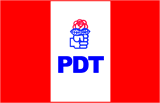 